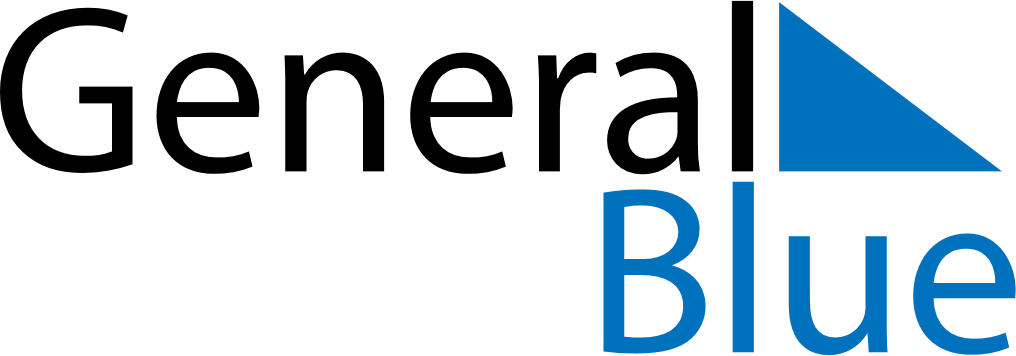 December 2018December 2018December 2018December 2018HungaryHungaryHungaryMondayTuesdayWednesdayThursdayFridaySaturdaySaturdaySunday11234567889Saint Nicholas101112131415151617181920212222232425262728292930Christmas EveChristmas DayBoxing Day31New Year’s Eve